The Battles of Villers-Bretonneux (World War I)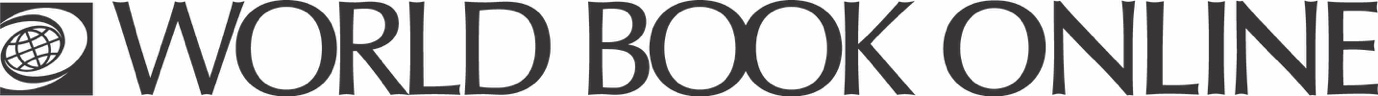 Worksheet – World Book KidsAustralians, along with Allied forces showed great bravery during several battles in World War I near a French town called, Villers-Bretonneux. Learn more about the courage of the Australian forces by reading the article on The Battles of Villers-Bretonneux and answering the questions below. Find It!Who fought in the Battles of Villers-Bretonneux?Which side claimed Villers-Bretonneux in the second battle? How did the second battle of Villers-Bretonneux end?Which countries fought for the Allies in the Battles of Villers-Bretonneux?Where is Villers-Bretonneux located?Today, Villers-Bretonneux is the site for what?Did You Know?11,000 Australians died fighting on the Western Front in World War I. 46,000 Australians died in France and Belgium. World War I was the first war where tanks were used as weapons.Both sides used poisonous gases to attack and weaken the enemy. Humans and dogs were given gas masks to protect themselves from the poisonous gases.Learn More!Read more about World War I here.https://worldbookonline.com/kids/home#article/ar832215 See a picture of a soldier and his dog wearing gas masks. https://worldbookonline.com/kids/home#media/pc364256 See a Timeline on World War I herehttps://worldbookonline.com/wbtimelines/viewtimelines?source=WB&timelineId=52fc5f6e7fa57cac1bf1b7f2 Answer KeyAllied and German forces.German troops took Villers-Bretonneux in the second battle. Allies reclaimed Villers-Bretonneux.British, Australian and French troops fought on the side of the Allies during the Battles of Villers-Bretonneux.Villers-Bretonneux is located in Northern France and was on the Western Front.Villers-Bretonneux is the site of the Australian National Memorial. 